REGULAMIN I WOJEWÓDZKIEGO KONKURSU WIEDZY                  O ŚWIĘTYM JANIE PAWLE II – „KTÓRĘDY DO NIEBA?”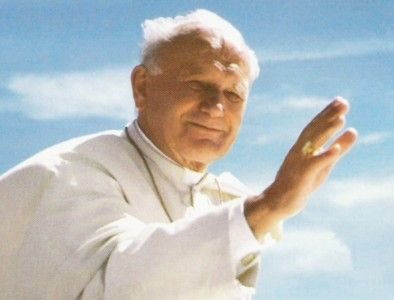 Organizatorzy: Szkoła Podstawowa im. Jana Pawła II w PodszkluCentrum Kultury i Promocji w Czarnym DunajcuPatronat honorowy:Wójt Gminy Czarny DunajecCele konkursu:Poszerzenie i utrwalenie wiadomości o życiu i  nauczaniu najwybitniejszego Polaka.Podanie dzieciom wzoru do naśladowania  w osobie Papieża Polaka jako autorytetu moralnego współczesnego świata.Ukazanie Świętości życia Karola Wojtyły.Pielęgnowanie pamięci o Ojcu Świętym Janie Pawle II.Adresaci:Adresatami konkursu są uczniowie szkół podstawowych z terenu województwa małopolskiego. Przewidziane są dwie kategorie wiekowe:- klasy I – III- klasy IV-VIZakres wiedzy:Dzieciństwo Karola Wojtyły.Lata studenckie.Pierwsze lata kapłaństwa.Okres krakowski (biskup, arcybiskup, kardynał).Lata pontyfikatu oraz pojęcia z nim związane np.: konklawe, elementy stroju papieskiego, letnia rezydencja.UWAGA! W tym roku materiał konkursu nie obejmuje pielgrzymek (także do Polski), dzieł literackich, encyklik.Zasady regulaminowe:Uczestnik konkursu rozwiązuje test w formie pytań zamkniętych                i otwartych. Pytania będą przystosowane do poszczególnych kategorii wiekowych.W przypadku otrzymania przez uczestników takiej samej ilości punktów, zostanie zorganizowana dodatkowa część - dogrywka, której zadaniem będzie wyłonienie zwycięzcy konkursu.Szkoła biorąca udział w konkursie może zgłosić po jednym uczestniku w każdej kategorii.Zgłoszenia do konkursu należy przesłać pod adres: sp.podszkle@wp.pl do dnia 20 marca 2017 r. według załącznika Nr1.Termin konkursu: 3 kwietnia 2017 r. o godz. 1000 w budynku Szkoły Podstawowej im. Jana Pawła II w Podszklu.Wyniki konkursu zostaną podane w tym samym dniu. Dla wszystkich uczestników przewidziane są dyplomy, a dla laureatów nagrody rzeczowe.Uczestnicy przyjeżdżają na własny koszt.Zapraszamy bardzo serdecznie!Załącznik Nr1FORMULARZ ZGŁOSZENIOWYImię i nazwisko uczniaKategoria wiekowaSzkołaOpiekun